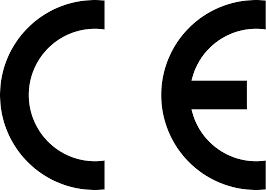 CONDRON CONCRETE WORKS LTD14EN1917:2002Precast component for use in a manhole.Unreinforced concrete chamber unit with installed single steps.Reinforced (R) concrete chamber unit with installed single steps.Watertightness: No leakage of joint or unit at 50 kPa internally.Mechanical resistance: Strength Class:Load bearing capacity of installed steps:Deflection ≤ 5mm under 2 kN vertical load, with permanent deflection≤ 1mm;Resistant to 5 kN pull-out force.Durability: Adequate for normal serviceability conditions